Středa 11.4.2018 – Čtvrtek 12.4.2018ZVÝHODNĚNÉ MENU ZA 105,- KčSlepičí polévka s masem a nudlemi *)1,3,7,9Gulášová polévka *)1,3,7,9Plněné bramborové knedlíky s uzeným masem a zelím *)1,3Kuřecí nudličky na kokosovém mléku s dušenou rýži *) 7POLEDNÍ NABÍDKA POLÉVKA:Slepičí polévka s masem a nudlemi *)1,3,7,9Gulášová polévka *)1,3,7,925,-HLAVNÍ CHOD:Spaghetti alla Carbonara *)1,3,7105,-Vepřový savojský řízek s vařeným bramborem, okurka *)1,3,7,9120,-Řecký salát s rozpečeným toustem *) 785,-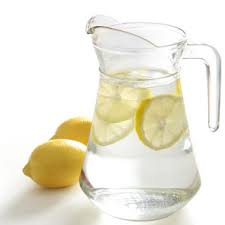 Voda s citrónem na stolech zdarma DOBROU CHUŤ PŘEJE TÝM CHATEAU RESTAURANT MĚLNÍK